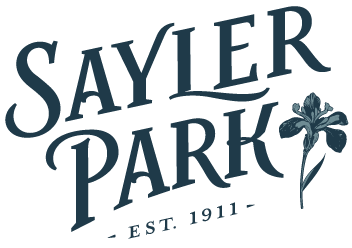                           Sayler Park Village Council Minutes          February 5, 2024							                       Call to order 7:30pm, Sayler Park CRC, Pledge of Allegiance 	          President, Secretary, Treasurer 23 members in attendance                          December minutes approved	Guest SpeakerFire Report – Melissa Arnold volume 44 runs, 20 medical, 15 trauma, Feb Annual CFD bureau kick off, if you need a smoke detector please contact your local fire house or use the QR code below. New Fire Cadet class has 14-18 Police Report – Officer Weicz – robbery arrest crime down. New academy class is 59. CPD working on using mediation to reconcile misdemeanor crimeJoy Rosebroock – Sayler Park School LSDMC working on hiring new principal. Mercy Health Morgan NP Sayler Park days M T TH, Delhi days W F hours 8am-4pm vaccines and well visits available. Jeff Blake, CRC – Open enrollment for summer camp day care, now hiring lifeguards and summer leaders and workers, Movie night in March, Craft show March 9 10a – 7p Casey Titschinger – Delhi Library has been promotedJohn Sess - State Representative candidate, concerns are convention of states, accountability, term limits, budget reduction, power and scope of government, former CPD officer, west side Treasurer’s ReportReceived the SP Athletic Association donation from Tom Oblinger, Given to SPVC $11,631, $3,000 given to Ed Eiding Food Pantry. Balance to be used to support children and families.Secretary’s ReportThank you, cards, MSD update Vice President’s Reporta. NSP 2024 $7375 down from 2023, Motion to spend $4290 of NSP $ for Beautification, 13 flower pots and $3085 for 	Community Engagement, motion seconded and voted for and passed. President's Report50th anniversary remembrance of the Sayler Park tornado 5-7pm at SP CRC presented by the National Weather Service and Homeland SecurityIris’s orderedSayler Park Oktoberfest, Howard Hughes stepping down. New chair neededCommunity budget S-PVC is asking for more signage Connected Communities – tax abatement, affordable housing Duke Announcement – Duke with Southern Cross are making gas leak inspections door to door. Representatives may need to enter your location. Please check representatives IDs, - Standing CommitteesSafety – Lori Dierig, no report Beautification – number of pots will be 13Business District – Holly Maloney Christmas tree looked great, no new newsCVG - Leo Yakutis no reportSP Athletic Association $ - discussionOld Businessa. 	NSP money – discussion 13 pots for Business District up from 10 balance to go to Community 			Engagementb.	Connected Communities – offering tax abatement, affordable housing.New BusinessSP - Athletic Association money - discussionPrize winner Ron Mauer
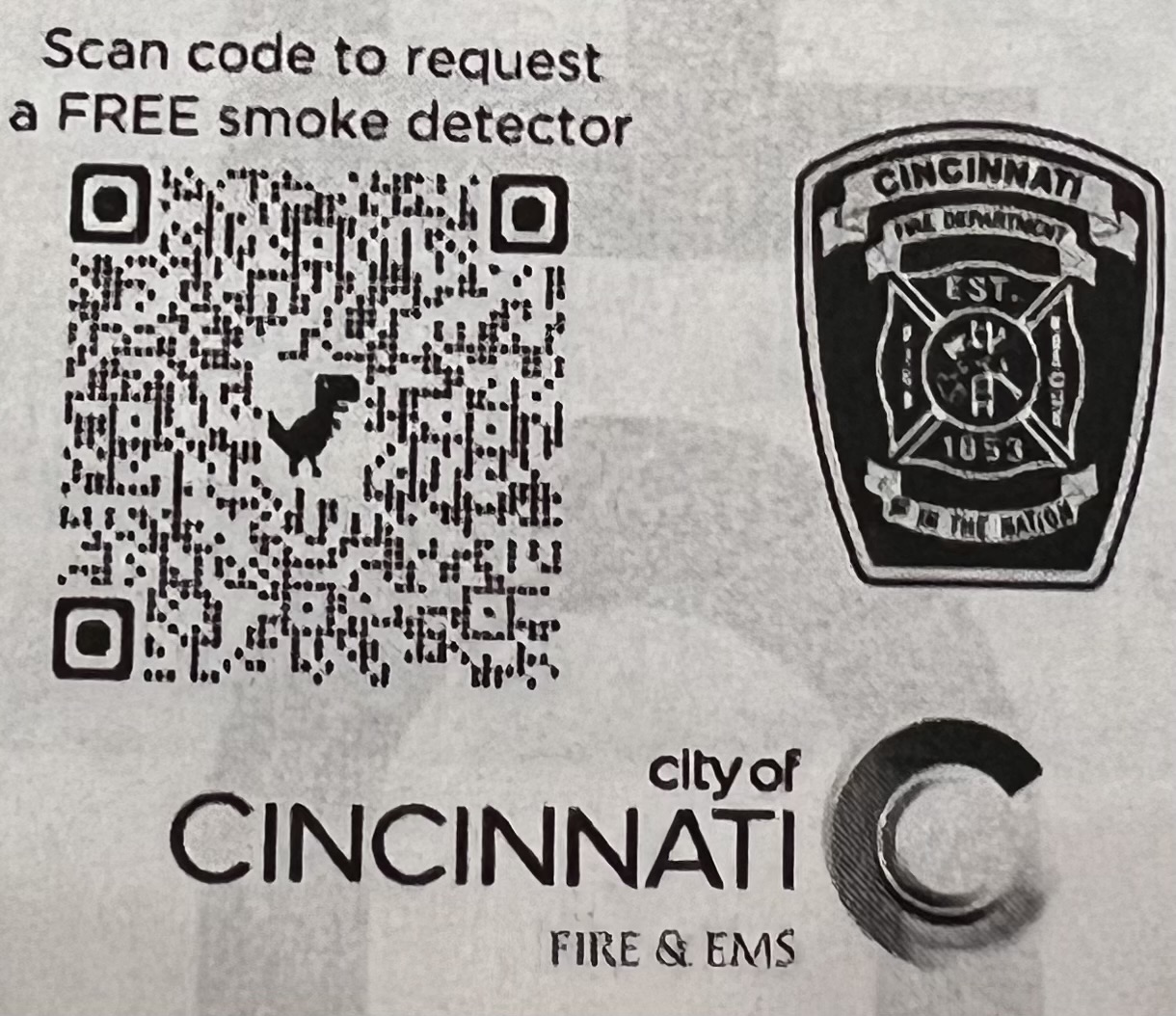 